PERFORMANCE EFFECTIVENESS OF PUBLIC HEALTH VOLUNTEERS IN MUANG DISTRICT, OF CHAIYAPHUM PROVINCEประสิทธิผลการปฏิบัติงานของอาสาสมัครสาธารณสุขประจำหมู่บ้าน (อสม.)ในอำเภอเมือง จังหวัดชัยภูมิPerformance Effectiveness of Public Health Volunteers in Muang District, of Chaiyaphum Provinceบทคัดย่อสารนิพนธ์นี้มีวัตถุประสงค์ ๑. เพื่อศึกษาประสิทธิผลการปฏิบัติงานของอาสาสมัครสาธารณสุขประจำหมู่บ้าน(อสม.) ในอำเภอเมือง จังหวัดชัยภูมิ ๒. เพื่อศึกษาเปรียบเทียบประสิทธิผลการปฏิบัติงานของอาสาสมัครสาธารณสุขประจำหมู่บ้าน (อสม.) ในอำเภอเมือง จังหวัดชัยภูมิ ๓. เพื่อศึกษาปัญหา อุปสรรคและข้อเสนอแนะ ของประสิทธิผลการปฏิบัติงานของอาสาสมัครสาธารณสุขประจำหมู่บ้าน (อสม.)  ในอำเภอเมือง จังหวัดชัยภูมิ ระเบียบวิธีวิจัยเป็นแบบผสานวิธี โดยการวิจัยเชิงปริมาณใช้แบบสอบถามซึ่งมีค่าความเชื่อมั่นทั้งฉบับเท่ากับ ๐.๙๘๙ ซึ่งสำรวจจากกลุ่มตัวอย่าง คืออาสาสมัครสาธารณสุขประจำหมู่บ้าน ในอำเภอเมือง จังหวัดชัยภูมิ จำนวน ๑๘๒ คน ซึ่งใช้การวิเคราะห์ข้อมูลโดยการหาความถี่ ค่าร้อยละ ค่าเฉลี่ย ค่าเบี่ยงเบนมาตรฐาน การทดสอบค่าที และการทดสอบค่า เอฟ ด้วยวิธีการวิเคราะห์ความแปรปรวนทางเดียว เมื่อพบว่ามีความแตกต่าง จึงทำการเปรียบเทียบความแตกต่างค่าเฉลี่ยเป็นรายคู่ด้วยวิธีผลต่างที่สำคัญน้อยที่สุด ในส่วนของการวิจัยเชิงคุณภาพ ใช้วิธีการสัมภาษณ์เชิงลึกกับผู้ให้ข้อมูลสำคัญ จำนวน ๑๒ คน วิเคราะห์ข้อมูลโดยการวิเคราะห์เนื้อหาเชิงพรรณนา	ผลการวิจัยพบว่า	๑. ระดับประสิทธิผลการปฏิบัติงานของ “อาสาสมัครสาธารณสุขประจำหมู่บ้าน (อสม.)” 
ในอำเภอเมือง จังหวัดชัยภูมิ โดยภาพรวมอยู่ในระดับปานกลาง  ( = ๓.๓๐) และเมื่อพิจารณาเป็นรายด้าน  พบว่า ทุกด้านอยู่ในระดับปานกลาง ตามลำดับดังนี้ การฟื้นฟูสภาพ  ( = ๓.๓๕) การรักษาพยาบาลเบื้องต้น  (=๓.๒๙)  การป้องกันโรค  ( = ๓.๒๙) การส่งเสริมสุขภาพ  ( = ๓.๒๗) ทุกด้าน อยู่ในระดับปานกลางตามลำดับ	๒. ผลการเปรียบเทียบประสิทธิผลการปฏิบัติงานของ “อาสาสมัครสาธารณสุขประจำหมู่บ้าน (อสม.)” ในอำเภอเมือง จังหวัดชัยภูมิ โดยภาพรวมจำแนกตามอายุพบว่า แตกต่างกันอย่างมีนัยสำคัญทางสถิติที่ระดับ ๐.๐๕ (F = ๓.๖๔๒, Sig.= ๐.๐๑๔) ดังนั้นจึงยอมรับสมมติฐานการวิจัย๓. ปัญหา อุปสรรค ประสิทธิผลการปฏิบัติงานของ “อาสาสมัครสาธารณสุขประจำหมู่บ้าน (อสม.)” ในอำเภอเมือง จังหวัดชัยภูมิ คือ ๑) ด้านการรักษาพยาบาลเบื้องต้น การพยาบาลเบื้องต้น อาสาสมัครสาธารณสุขยังขาดความรู้ในเรื่องการปฐมพยาบาลเบื้องต้น ๒) ด้านการป้องกันโรค มีบางครั้งมีการป้องกันบ้างหรือไม่ป้องกันบ้าง ตามความเหมาะสมของแต่ละพื้นที่ ๓) ด้านส่งเสริมสุขภาพ ในบ้างครั้งการส่งเสริมสุขภาพยังไม่ค่อยได้รับความร่วมมือจากประชาชนในเท่าที่ควร เพราะยังเป็นเรื่องที่แปลกใหม่ ๔) ด้านการฟื้นฟูสภาพ ในบางครั้งการให้แนะนำสำหรับประชาชนเพื่อให้ยอมรับสภาพของผู้ป่วย เห็นใจและช่วยเหลือดูแลผู้ป่วยในชุมชนยังมีน้อยมาก ในส่วนของข้อเสนอแนะ ประสิทธิผลการปฏิบัติงานของ“อาสาสมัครสาธารณสุขประจำหมู่บ้าน (อสม.)” ในอำเภอเมือง จังหวัดชัยภูมิ คือ ๑) ด้านการรักษาพยาบาลเบื้องต้น ควรจัดให้มีอบรมสำหรับหลักสูตรการพยาบาลเบื้องต้น เพื่อให้อาสาสมัครสาธารณสุขที่ยังขาดความรู้ในเรื่องการปฐมพยาบาลเบื้องต้น ให้ได้รับความรู้อย่างถูกวิธีปฏิบัติ ในการปฐมพยาบาลเบื้องต้น ๒) ด้านการป้องกันโรค ควรยึดหลักการทำงานเดียวกัน โดยใช้หลัก ๕ ส. และมีการติดต่อประสานงานกันอย่างต่อเนื่อง มีการปฏิบัติงานในรูปแบบเดียวกันอย่างถูกต้อง ๓) ด้านการส่งเสริมสุขภาพ การส่งเสริมสุขภาพควรจัดให้มีการประชาสัมพันธ์ในเรื่องเกี่ยวกับสุขภาพ เพื่อให้ประชาชนได้เข้าถึงข้อมูล ในกิจกรรมนั้น ๆ อย่างเหมาะสม ๔) ด้านการฟื้นฟูสภาพ ควรมีจัดให้มีนักจิตวิทยามาให้การแนะนำสำหรับประชาชนเพื่อเป็นการยอมรับสภาพของผู้ป่วย รวมถึงมีแนวทางในการฟื้นฟูเพื่อให้ผู้ป่วยมีสภาพจิตใจที่ดีขึ้นAbstractThe purposes of this research are  1. to study the Performance Effectiveness of Public Health Volunteers in Muang District, of Chaiyaphum Province 2. to compare Performance Effectiveness of Village Public Health Volunteers in Muang District, of Chaiyaphum Province;  3. to study the problems and solving guidelines of Performance Effectiveness of Village Public Health Volunteers in Muang District, of Chaiyaphum Province.This research study was the mixed research methodology consisted of quantitative research and qualitive research  by  using the questionnaire for data collection with reliability test at 0.989. The sample of this research consisted of  182 out of 334 people of Village Public Health Volunteers in Muang District, Chaiyaphum Province. The collected data were analyzed by using basic statistics such as frequencies, percentage, mean and standard deviation. To test the hypotheses, one way ANOVA and t-test were used and qualitive research used the in depth interview from 12 key informants, it was synthesized by Descriptive Content Analysis Technique.Findings were as follows:	1. The Performance Effectiveness of Village Public Health Volunteers in Muang District, Chaiyaphum Province in overall was at moderate level (=3.30). When considered in each aspect that found that it was at moderate level in all aspects as following 1) nursing fee aspect(=3.29), 2) disease protection(=3.29), 3) health promotion aspect (=3.27) ,  4) health recovery aspect (=3.35).2. The findings of comparison of  Performance Effectiveness of Village Public Health Volunteers in Muang District, Chaiyaphum Province classified by personal data found that the volunteer who had the differences of age, had the opinion differently with significantly statistic at 0.05  and the volunteers who had the who had the differences of career and income, had the opinions  in overall to Performance Effectiveness of Village Public Health Volunteers in Muang District, Chaiyaphum Province differently with significantly statistic at 0.01. It accepted the research hypothesis. But the volunteers who had the differences of  gender and education , had the opinions to Performance Effectiveness of Village Public Health Volunteers in Muang District, Chaiyaphum Province in overall indifferently. It rejected the research hypothesis.3. The problems , obstacle of Performance Effectiveness of Village Public Health Volunteers in Muang District, Chaiyaphum Province are  as following 1. The first aid that the volunteers lack of knowledge about  the first aid .  2. The health promotion that does not have the co-operation from the people because it is a new matter.3. The suggestion for the people in the sake of accepting the patients’ state , sympathy, and helping to take care of patients in the community had the a few case. Suggestions about Performance Effectiveness of Village Public Health Volunteers in Muang District, Chaiyaphum Province are  1) should have the training for the first aid curriculum for   public health volunteers that lack of knowledge about the first aid to have the correct knowledge in the first aid performance, 2) the health promotion, should have the public relation  about the health for the people getting the information in activity suitably, 3) should have the psychologists to come for advising the people  for accepting the patients’ state including better mental recovery of the patients.กิตติกรรมประกาศสารนิพนธ์ เรื่อง ประสิทธิผลการปฏิบัติงานของอาสาสมัครสาธารณสุขประจำหมู่บ้าน (อสม.) ในอำเภอเมือง จังหวัดชัยภูมิ สำเร็จได้รับความอนุเคราะห์ ให้คำปรึกษา แนะนำและช่วยเหลือจากบุคคลหลายฝ่าย ซึ่งผู้วิจัยขอระบุนามเพื่อแสดงความขอบคุณไว้	ขอเจริญพรขอบคุณ รศ.ดร.สุรพล สุยะพรหม ผู้อำนวยการหลักสูตรบัณฑิตศึกษาภาควิชารัฐศาสตร์ คณะสังคมศาสตร์ ที่บริหารการจัดการและให้ข้อเสนอแนะอันเป็นประโยชน์ต่อการเรียนการสอนและพัฒนาความรู้ จนทำให้สารนิพนธ์ฉบับนี้สำเร็จลุล่วงไปด้วยดี	ขอเจริญพรขอบคุณ รศ.ดร.ธิติวุฒิ หมั่นมี ประธานกรรมการที่ปรึกษาสารนิพนธ์, ผศ.ดร.อนุวัต กระสังข์ กรรมการที่ปรึกษาสารนิพนธ์ ที่ได้ช่วยให้คำปรึกษา แนะนำและข้อคิดเห็นที่เป็นประโยชน์ต่อการทำสารนิพนธ์ทุกขั้นตอน ตลอดจนให้กำลังใจแก่ผู้ทำวิจัยในการทำสารนิพนธ์เล่มนี้ตลอดมา จนกระทั่งสารนิพนธ์นี้สำเร็จลุล่วงไปด้วยดี ผู้วิจัยขอเจริญพรขอบคุณไว้ ณ โอกาสนี้	ขอเจริญพรขอบคุณ รศ.ดร. สุรินทร์ นิยมางกูร, รศ.ดร.เกียรติศักดิ์ สุขเหลือง, ผศ.ดร.
รัฐพล เย็นใจมา, อาจารย์ ดร.เชษฐ์ณรัช อรชุน, อาจารย์ กลอยใจ ชวนศรีไพบูลย์, ที่กรุณารับเป็นผู้ทรงคุณวุฒิที่ให้ความอนุเคราะห์ในการตรวจเครื่องมือเพื่อใช้ในการวิจัย พร้อมทั้งให้คำแนะนำในการปรับปรุงแก้ไขเครื่องมือให้มีความสมบูรณ์ยิ่งขึ้น ขอเจริญพรขอบคุณ คณะกรรมการสอบป้องกันสารนิพนธ์ คือ รศ.ดร.สุรพล สุยะพรหม ประธานกรรมการ ผศ.ดร.อัจฉรา หล่อตระกูล กรรมการผู้ทรงคุณวุฒิ ผศ.ดร.ธิติวุฒิ หมั่นมี ผศ.ดร.รัฐพล เย็นใจมา กรรมการ ที่ได้ให้ข้อเสนอแนะเพื่อให้สารนิพนธ์ฉบับนี้ มีความถูกต้องและสมบูรณ์ยิ่งขึ้น ที่ได้ให้ข้อเสนอแนะเพื่อให้สารนิพนธ์ฉบับนี้ มีความถูกต้องและสมบูรณ์ยิ่งขึ้น	ขอเจริญพรขอบคุณ นายแพทย์วชิระ บถพิบลย์ นายแพทย์สาธารณสุขจังหวัดชัยภูมิ ให้ความอนุเคราะห์ในการเก็บข้อมูลตัวอย่างเพื่อการวิจัย ที่ให้ความอนุเคราะห์ในการเก็บข้อมูลเพื่อศึกษาการวิจัย ขอขอบคุณท่านที่ให้ข้อมูลในการสัมภาษณ์บุคลากร เจ้าหน้าที่อาสาสาธารณสุขประจำหมู่บ้านในอำเภอเมือง จังหวัดชัยภูมิ ตอบแบบสอบถาม ตลอดจนเพื่อนนิสิตทุกรูป/คนที่มีส่วนช่วยเหลือในด้านการเรียนและให้กำลังใจในการทำสารนิพนธ์	คุณค่าและประโยชน์ที่เกิดจากสารนิพนธ์นี้ ขอยกคุณความดีนี้บูชาพระคุณขององค์สมเด็จพระสัมมาสัมพุทธเจ้า ตลอดจนถึง มารดา บิดา ครู อุปัชฌาย์ อาจารย์ ผู้มีพระคุณทุกๆท่านที่ได้อบรม สั่งสอน แนะแนว เป็นที่ปรึกษาให้ความรู้จนถึงปัจจุบันนี้ภาคผนวก ชแบบสอบถามเพื่อการวิจัย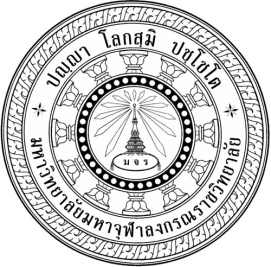 แบบสอบถามเพื่อการวิจัยเรื่อง ประสิทธิผลการปฏิบัติงานของอาสาสมัครสาธารณสุขประจำหมู่บ้าน (อสม.)ในอำเภอเมือง จังหวัดชัยภูมิ......................................................	คำชี้แจง 	แบบสอบถามเพื่อการวิจัยนี้มีวัตถุประสงค์เพื่อศึกษาประสิทธิผลการปฏิบัติงานของอาสาสมัครสาธารณสุขประจำหมู่บ้าน (อสม.) ในอำเภอเมือง จังหวัดชัยภูมิ โดยจำแนกตามปัจจัยส่วนบุคคลเพื่อศึกษาปัญหา อุปสรรค และข้อเสนอแนะ ประสิทธิผลการปฏิบัติงานของอาสาสมัครสาธารณสุขประจำหมู่บ้าน (อสม.) ในอำเภอเมือง จังหวัดชัยภูมิ	ข้อมูลที่ได้จะแปลผลของการวิจัยในภาพรวมผู้วิจัยจะเก็บข้อมูลของท่านเป็นความลับและใช้ประโยชน์เฉพาะการวิจัยนี้เท่านั้นจะไม่มีผลกระทบต่อท่านหรือหน่วยงานของท่านแต่อย่างใด แบบสอบถามนี้แบ่งเป็น ๓ ตอน	ตอนที่ ๑ แบบสอบถามเกี่ยวกับข้อมูลทั่วไปของผู้ตอบแบบสอบถาม	ตอนที่ ๒ แบบสอบถามเกี่ยวกับ “ประสิทธิผลการปฏิบัติงานของอาสาสมัครสาธารณสุขประจำหมู่บ้าน (อสม.) ในอำเภอเมือง จังหวัดชัยภูมิ ” 	ตอนที่ ๓ แบบสอบถามเกี่ยวกับปัญหา อุปสรรค ผล และข้อเสนอแนะ ประสิทธิผลการปฏิบัติงานของอาสาสมัครสาธารณสุขประจำหมู่บ้าน (อสม.) ในอำเภอเมือง จังหวัดชัยภูมิ มีลักษณะเป็นคำถามปลายเปิด (Open Ended Question) เพื่อให้ผู้ตอบแบบสอบถามได้แสดงความคิดเห็นอย่างเป็นอิสระจึงขอขอบพระคุณมา ณ โอกาสนี้ด้วยพระณัฐพล   สิริวฑฺฒโน  (หมอสำราญ)นิสิตปริญญาโท หลักสูตรรัฐประศาสนศาสตรมหาบัณฑิตมหาวิทยาลัยมหาจุฬาลงกรณราชวิทยาลัยตอนที่ ๑ แบบสอบถามเกี่ยวกับข้อมูลทั่วไปคำชี้แจง: โปรดตอบแบบสอบถามโดยใส่เครื่องหมาย √ ลงในช่อง □ ที่ตรงสภาพความเป็นจริงของท่านเพียงข้อเดียว๑. เพศ	□ ชาย				□ หญิง๒. อายุ□ ต่ำกว่า ๒๐ ปี			□ ๒๑ - ๓๐ ปี			                         □ ๓๑ - ๔๐ ปี			□ ๔๑ - ๕๐ ปี		□ ๕๑ - ๖๐ ปี			□ ๖๑ ปีขึ้นไป๓. ระดับการศึกษา	□ ประถมศึกษา			□ มัธยมศึกษา / ปวช.	□ อนุปริญญา / ปวส.			□ ปริญญาตรี	□ ปริญญาโท หรือสูงกว่า๔. อาชีพ	□ เกษตรกรรม			□ ค้าขาย	□ รับราชการ			□ รับจ้าง	□ อื่น ๆ (ระบุ)...........................๕. รายได้	□ ต่ำกว่า ๑๕,๐๐๐ บาท		□ ๑๕,๐๐๐ - ๒๐,๐๐๐ บาท	□ ๒๐,๐๐๑ - ๒๕,๐๐๐ บาท		□ ๒๕,๐๐๑ - ๓๐,๐๐๐ บาท	□ ๓๐,๐๐๑ บาทขึ้นไปตอนที่ ๒ แบบสอบถามเกี่ยวกับประสิทธิผลการปฏิบัติงานของอาสาสมัครสาธารณสุขประจำหมู่บ้าน (อสม.) ในอำเภอเมือง จังหวัดชัยภูมิ      คำชี้แจง: โปรดกรอกข้อความลงในช่องว่าง หรือกาเครื่องหมาย √ ภายใน □ หน้าข้อความที่ท่านเห็นว่าถูกต้อง หรือตรงความเป็นจริงมากที่สุด (Rating Scale) โดยมีหลักเกณฑ์พิจารณาดังนี้ระดับ ๕ หมายถึง เห็นด้วยมากที่สุดระดับ ๔ หมายถึง เห็นด้วยมากระดับ ๓ หมายถึง เห็นด้วยปานกลางระดับ ๒ หมายถึง เห็นด้วยน้อยระดับ ๑ หมายถึง เห็นด้วยน้อยที่สุดตอนที่ ๓ เป็นแบบสอบถามแสดงความคิดเห็นเพิ่มเติมเกี่ยวกับปัญหา อุปสรรค ผลและข้อเสนอแนะของ ประสิทธิผลการปฏิบัติงานของอาสาสมัครสาธารณสุขในประจำหมู่บ้าน (อสม.) อำเภอเมือง จังหวัดชัยภูมิ      		๑. ด้านการรักษาพยาบาล	ปัญหา อุปสรรค ................................................................................................................................................................................................................................................................................................................................ ................................................................................................................................................................	ข้อเสนอแนะ................................................................................................................................................................................................................................................................................................................................ ................................................................................................................................................................	๒. ด้านการป้องกันโรค		ปัญหา อุปสรรค ผล................................................................................................................................................................................................................................................................................................................................ ................................................................................................................................................................		ข้อเสนอแนะ................................................................................................................................................................................................................................................................................................................................................................................................................................................................................................	๓. ด้านการส่งเสริมสุขภาพ 		ปัญหา อุปสรรค ผล................................................................................................................................................................................................................................................................................................................................................................................................................................................................................................		ข้อเสนอแนะ................................................................................................................................................................................................................................................................................................................................................................................................................................................................................................	๔. ด้านการฟื้นฟูสภาพ		ปัญหา อุปสรรค ผล................................................................................................................................................................................................................................................................................................................................................................................................................................................................................................	ข้อเสนอแนะ................................................................................................................................................................................................................................................................................................................................................................................................................................................................................................***************************ขอเจริญพร/ขอบคุณทุกท่านเป็นอย่างยิ่งที่ให้ความกรุณาสละเวลาอันมีค่าตอบแบบสอบถามนี้ภาคผนวก ซแบบสัมภาษณ์เพื่อการวิจัยแบบการสัมภาษณ์เพื่อการวิจัยเรื่อง “ประสิทธิผลการปฏิบัติงานของอาสาสมัครสาธารณสุขประจำหมู่บ้าน (อสม.) ในอำเภอเมือง จังหวัดชัยภูมิ”*******************ตอนที่ ๑ ข้อมูลของผู้ให้สัมภาษณ์ชื่อผู้ให้สัมภาษณ์: ……………………………………………………………………………….ตำแหน่ง: ……………………………………………………………………………………………วัน/เดือน/ปีที่สัมภาษณ์: ………………………………………………………………………เวลา: …………………………………………………………………………………………………ตอนที่ ๒ ข้อมูลการสัมภาษณ์คำชี้แจง: ให้ผู้ตอบแบบสอบถามแสดงความคิดเห็นเพิ่มเติมเกี่ยวกับปัญหา อุปสรรคและข้อเสนอแนะอื่นๆ เกี่ยวกับประสิทธิผลการปฏิบัติงานของอาสาสมัครสาธารณสุขประจำหมู่บ้าน (อสม.) ในอำเภอเมือง จังหวัดชัยภูมิ๑. ประสิทธิผลการปฏิบัติงานของอาสาสมัครสาธารณสุขประจำหมู่บ้าน (อสม.) ในอำเภอเมือง จังหวัดชัยภูมิ ในด้านการรักษาพยาบาล เป็นอย่างไรปัญหา อุปสรรค……………………………………………………………………………………………………………………………………………… ……………………………………………………………………………………………………………………………………………… ……………………………………………………………………………………………………………………………………………… ข้อเสนอแนะ……………………………………………………………………………………………………………………………………………… ……………………………………………………………………………………………………………………………………………… ……………………………………………………………………………………………………………………………………………… ๒. ประสิทธิผลการปฏิบัติงานของอาสาสมัครสาธารณสุขประจำหมู่บ้าน (อสม.) ในอำเภอเมือง จังหวัดชัยภูมิ  ในด้านการป้องกันโรค เป็นอย่างไรบ้างปัญหา อุปสรรค……………………………………………………………………………………………………………………………………………………………………………………………………………………………………………………………………………………………… ……………………………………………………………………………………………………………………………………………… ข้อเสนอแนะ……………………………………………………………………………………………………………………………………………………………………………………………………………………………………………………………………………………………… ………………………………………………………………………………………………………………………………………………๓. ประสิทธิผลการปฏิบัติงานของอาสาสมัครสาธารณสุขประจำหมู่บ้าน (อสม.) ในอำเภอเมือง จังหวัดชัยภูมิ ในด้านการส่งเสริมสุขภาพ เป็นอย่างไรบ้างปัญหา อุปสรรค……………………………………………………………………………………………………………………………………………………………………………………………………………………………………………………………………………………………… ………………………………………………………………………………………………………………………………………………ข้อเสนอแนะ……………………………………………………………………………………………………………………………………………………………………………………………………………………………………………………………………………………………… ……………………………………………………………………………………………………………………………………………… ๔. ประสิทธิผลการปฏิบัติงานของอาสาสมัครสาธารณสุขประจำหมู่บ้าน (อสม.) ในอำเภอเมือง จังหวัดชัยภูมิ ในด้านการฟื้นฟูสภาพ เป็นอย่างไรบ้างปัญหา อุปสรรค……………………………………………………………………………………………………………………………………………………………………………………………………………………………………………………………………………………………… ……………………………………………………………………………………………………………………………………………… ข้อเสนอแนะ……………………………………………………………………………………………………………………………………………………………………………………………………………………………………………………………………………………………… ……………………………………………………………………………………………………………………………………….........ผู้วิจัยขอขอบคุณทุกท่านในความกรุณาสำหรับการให้สัมภาษณ์ในครั้งนี้ประวัติผู้วิจัย                       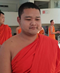 ชื่อ				: พระณัฐพล สิริวฑฺฒโน (หมอสำราญ)         			  : Phra Natthaphon Siriwatthano (Moasumran)ว/ด/ป/เกิด			: วัน ศุกร์ ที่ ๒๐ เดือน กันยายน พ.ศ. ๒๕๓๙  สถานที่เกิด  			: ๓๑๘/๕ ข. หมู่ที่ - ต.ในเมือง  อ.เมือง  จ.ชัยภูมิ  ๓๖๐๐๐อุปสมบท			: วันเสาร์ที่ ๑๓ เดือน พฤษภาคม พ.ศ.๒๕๖๐การศึกษา			: พ.ศ. ๒๕๕๘ นักธรรมชั้นเอก				: พ.ศ. ๒๕๖๑ พุทธศาสตร์บัณฑิต (พธ.บ) 	คณะสังคมศาสตร์  		  	สาขาวิชา  การจัดการเชิงพุทธ มหาวิทยาลัยมหาจุฬาลงกรณ    		ราชวิทยาลัย วิทยาลัยสงฆ์ชัยภูมิปีที่เข้าศึกษา			: พ.ศ. ๒๕๖๑ปีที่สำเร็จการศึกษา		: พ.ศ. ๒๕๖๓ผลงานทางวิชาการ		: บทความทางวิชาการ พระณัฐพล สิริวฑฺฒโน “การพัฒนา		  บุคลากรต้นแบบของการพัฒนาองค์กร” ศึกษาดูงาน			: ศึกษาดูงานนอกสถานที่ ณ.ศูนย์ราชการ คณะกรรมการการ    	  เลือกตั้ง วันที่ ๑๑ กันยายน ๒๕๖๑		 : ศึกษาดูงานต่างประเทศ ณ.ประเทศไต้หวัน ระหว่างวันที่ ๘ –   	  ๑๑ กรกฎาคม ๒๕๖๒สังกัดวัด			: วัดคุณหญิงส้มจีน ต.คลองหนึ่ง อ.คลองหลวง จ.ปทุมธานีตำแหน่ง			: -ที่อยู่ปัจจุบัน			: วัดคุณหญิงส้มจีน ต.คลองหนึ่ง อ.คลองหลวง จ.ปทุมธานี ๑๒๑๒๐บัณฑิตวิทยาลัย มหาวิทยาลัยมหาจุฬาลงกรณราชวิทยาลัย  “”   ........................................................(พระมหาสมบูรณ์  วุฑฺฒิกโร, รศ. ดร.)คณบดีบัณฑิตวิทยาลัย(พระมหาสมบูรณ์  วุฑฺฒิกโร, รศ. ดร.)คณบดีบัณฑิตวิทยาลัย(พระมหาสมบูรณ์  วุฑฺฒิกโร, รศ. ดร.)คณบดีบัณฑิตวิทยาลัย........................................................ประธานกรรมการประธานกรรมการ(พิมพ์ชื่อประธานกรรมการ)(พิมพ์ชื่อประธานกรรมการ)(พิมพ์ชื่อประธานกรรมการ)........................................................กรรมการกรรมการ(พิมพ์ชื่อกรรมการตรวจสอบ/ภายนอก)(พิมพ์ชื่อกรรมการตรวจสอบ/ภายนอก)(พิมพ์ชื่อกรรมการตรวจสอบ/ภายนอก)........................................................กรรมการกรรมการ(พิมพ์ชื่อกรรมการตรวจสอบ)(พิมพ์ชื่อกรรมการตรวจสอบ)(พิมพ์ชื่อกรรมการตรวจสอบ)........................................................กรรมการกรรมการ(พิมพ์ชื่อประธานกรรมการควบคุม)(พิมพ์ชื่อประธานกรรมการควบคุม)(พิมพ์ชื่อประธานกรรมการควบคุม)........................................................กรรมการกรรมการ(พิมพ์ชื่อกรรมการควบคุมร่วม)(พิมพ์ชื่อกรรมการควบคุมร่วม)(พิมพ์ชื่อกรรมการควบคุมร่วม)ผศ.ดร.ธิติวุฒิ หมั่นประธานกรรมการผศ.ดร.อนุวัต กระสังข์กรรมการ:ประสิทธิผลการปฏิบัติงานของอาสาสมัครสาธารณสุขประจำหมู่บ้าน (อสม.) ในอำเภอเมือง จังหวัดชัยภูมิผู้วิจัย:พระณัฐพล สิริวฑฺฒโน (หมอสำราญ)ปริญญา:รัฐประศาสนศาสตรมหาบัณฑิต:ผศ. ดร.ธิติวุฒิ หมั่นมี, พธ.บ. (สังคมศึกษา), พธ.ม. (ปรัชญา)พธ.ด. (รัฐประศาสนศาสตร์):ผศ.ดร.อนุวัต กระสังข์, พธ.บ. (พระพุทธศาสนา)	พธ.ม. (พระพุทธศาสนา), พธ.ด.(รัฐประศาสนศาสตร์)::Performance Effectiveness of Public Health Volunteers in Muang District, of Chaiyaphum ProvinceResearcher:Phra Natthaphon Siriwatthano (Moasumran)Degree:Master of Public Administration:Asst. Prof. Dr. Thitiwut Manmee, B.A. (Social Studies), M.A. (Philosophy), Ph.D. (Public Administration)	:Asst. Prof. Dr. Anuwat Krasang, B.A. (Buddhism), 	M.A. (Buddhist Studies), Ph.D. (Public Administration):พระณัฐพล สิริวฑฺฒโน (หมอสำราญ)ข้อที่ประสิทธิผลการปฏิบัติงานของอาสาสมัครสาธารณสุขประจำหมู่บ้าน (อสม.)ในอำเภอเมือง จังหวัดชัยภูมิระดับความคิดเห็นระดับความคิดเห็นระดับความคิดเห็นระดับความคิดเห็นระดับความคิดเห็นข้อที่ประสิทธิผลการปฏิบัติงานของอาสาสมัครสาธารณสุขประจำหมู่บ้าน (อสม.)ในอำเภอเมือง จังหวัดชัยภูมิมากที่สุดมากปานกลางน้อยน้อยที่สุดข้อที่ประสิทธิผลการปฏิบัติงานของอาสาสมัครสาธารณสุขประจำหมู่บ้าน (อสม.)ในอำเภอเมือง จังหวัดชัยภูมิ๕๔๓๒๑๑. ด้านการรักษาพยาบาลเบื้องต้น๑. ด้านการรักษาพยาบาลเบื้องต้น๑.ท่านจัดหายาสามัญประจำบ้านเพื่อให้การรักษาเบื้องต้น แก่ประชาชน๒.ท่านให้คำแนะนำเกี่ยวกับการใช้ยาสมุนไพรและแพทย์แผน โบราณ๓.ท่านให้คำแนะนำเกี่ยวกับการรักษาอนามัยร่างกาย๔.ท่านส่งผู้ป่วยไปรักษาต่อที่โรงพยาบาล๕.ท่านร่วมมือกับสาธารณสุขจ่ายยาพร้อมแนะนำการใช้ยาแก่ ผู้ป่วย๒. ด้านการป้องกันโรค๒. ด้านการป้องกันโรค๑.ท่านร่วมมือกับเจ้าหน้าที่สาธารณสุขประชุมแก้ไขปัญหา โรคติดต่อในชุมชน๒.ท่านแจ้งข่าวการเกิดโรคให้เจ้าหน้าที่สาธารณสุขทราบโดยเร็ว๓.ท่านให้ความรู้เรื่องโรคเอดส์แก่ประชาชนในเรื่อง การ ติดต่อการป้องกันโดยจัดกลุ่มคุยกัน๔.ท่านตรวจวัดความดันโลหิตและตรวจหาน้ำตาลในปัสสาวะแก่ ประชาชนเพื่อดูโรคความดันโลหิตสูงและโรคเบาหวาน๕.ท่านชักชวนให้เพื่อนบ้านทำลายแหล่งเพาะพันธุ์ยุงลาย๓. ด้านการส่งเสริมสุขภาพ๓. ด้านการส่งเสริมสุขภาพ๑.ท่านได้พูดคุยแนะนำให้ความรู้แก่ประชาชนเป็น รายบุคคลและรายกลุ่ม๒.ท่านร่วมมือกับผู้นำชุมชนจัดทำกิจกรรมเป็นตัวอย่างแก่ ประชาชนในชุมชนเช่น บ้านปลอดลูกน้ำยุงลาย๓.ท่านนำความรู้ด้านสาธารณสุข ออกเผยแพร่ทางเสียง ตามสายหรือหอกระจายข่าว๔.ท่านจัดกิจกรรมส่งเสริมสุขภาพจิตแก่ผู้สูงอายุในโอกาสที่ เหมาะสม เช่น รดน้ำดำหัวผู้สูงอายุ, การพบปะสังสรรค์๕.ท่านจัดกิจกรรมการออกกำลังกายแก่ประชาชนในชุมชน๔. ด้านการฟื้นฟูสภาพ๔. ด้านการฟื้นฟูสภาพ๑.ท่านแนะนำประชาชนให้ยอมรับสภาพของผู้ป่วย เห็นใจและช่วยเหลือดูแลผู้ป่วยในชุมชน๒.ท่านติดตามดูแลผู้ป่วยที่ได้รับการส่งต่อจากสถานบริการด้าน สาธารณสุข๓.ท่านให้การช่วยเหลือและฟื้นฟูสมรรถภาพ แก่ผู้ป่วยติดเตียง๔.ท่านให้การช่วยเหลือหรือแนะนำแก่ผู้ป่วยโรคเรื้อรัง เช่น วัณ โรค โรคเรื้อน หอบหืด และลมชัก๕.ท่านให้การช่วยเหลือหรือแนะนำแก่ผู้สูงอายุ